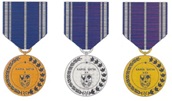 Penghargaan Satyalancana Karya Satya X Tahun :Penghargaan Satyalancana Karya Satya XX Tahun :Penghargaan Satyalancana Karya Satya XXX Tahun :Penghargaan Lainnya :No.Nama StafInstansi yang MemberikanTahun1Ir. Heri PurwantoPresiden R.I - Sekretaris Militer Kepala Biro Tanda-Tanda Jasa /Kehormatan Sekretaris Negara RI20052Enung Nurhayatis.d.a20063Ahmad Sugandas.d.a20064Sumarna Djajadiredjas.d.a20061Rasyids.d.a20086789No.Nama StafInstansi yang MemberikanTahun1Devi AryaniPresiden R.I - Sekretaris Militer Kepala Biro Tanda-Tanda Jasa /Kehormatan Sekretaris Negara RI20062Ahmad Sugandas.d.a20104Sumarna Djajadiredjas.d.a20101Enung Nurhayatis.d.a20125Untung Mulyatno, SEs.d.a2012678No.Nama StafInstansi yang MemberikanTahun123No.Jenis PenghargaanInstansi yang MemberikanNama Staf1Finalis Tenaga Administrasi Akademik Berprestasi Tingkat Institut Pertanian Bogor Tahun 2010Rektor Institut Pertanian BogorRasyid2Finalis Tenaga Administrasi Umum Berprestasi Tingkat Institut Pertanian Bogor Tahun 2011Rektor Institut Pertanian BogorRasyid3Juara Pertama Tenaga Administrasi Umum Berprestasi Tingkat Institut Pertanian Bogor Tahun 2013Rektor Institut Pertanian BogorRasyid